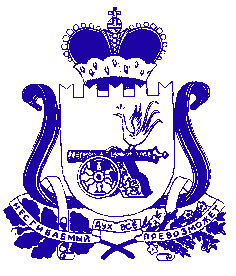 ФИНАНСОВОЕ УПРАВЛЕНИЕ АДМИНИСТРАЦИИ МУНИЦИПАЛЬНОГО ОБРАЗОВАНИЯ «ДЕМИДОВСКИЙ РАЙОН» СМОЛЕНСКОЙ ОБЛАСТИПРИКАЗот __________ № ____О внесении изменений в Порядок применения бюджетной классификации Российской Федерации в части, относящейся к местному бюджету Внести в Порядок применения бюджетной классификации Российской Федерации в части, относящейся к местному бюджету, утвержденный приказом Финансового управления Администрации муниципального образования «Демидовский район» Смоленской области от 20.12.2016 № 106 (в ред. от 27.01.2017 № 3, от 17.03.2017 № 10, от 23.03.2017 № 17, от 19.04.2017 № 21,от 24.05.2017 № 38, от 19.06.2017 № 49, от 18.07.2017 № 60, от 18.08.2017 № 73, от 05.09.2017 № 83, от 10.10.2017 № 96, от 30.10.2017 № 102, от 28.12.2017 № 120, от 14.03.2018 № 10, от 07.05.2018 № 18,от 09.07.2018 №23), следующие изменения:1. В разделе  3. Направления расходов, увязываемые с программными (непрограммными) статьями целевых статей расходов местного бюджета: 1.1. Дополнить направлением расходов следующего содержания:«S9990 Расходы резервного фонда Администрации Смоленской области, сформированные  за счет средств местного бюджета.По данному направлению расходов планируются бюджетные ассигнования и осуществляется расходование средств за счет местного бюджета на софинансирование к субсидии из резервного фонда Администрации Смоленской области.»2. Приложение к Порядку применения бюджетной классификации Российской Федерации в части, относящейся к местному бюджету, «Перечень и коды целевых статей расходов местного бюджета» дополнить строкой следующего содержания:3. Настоящий приказ вступает в силу со дня подписания.05201S9990Расходы резервного фонда Администрации Смоленской области, сформированные  за счет средств местного бюджета.Начальник Финансового управления Администрации муниципального образования  «Демидовский район» Смоленской области      Н.П. Козлова